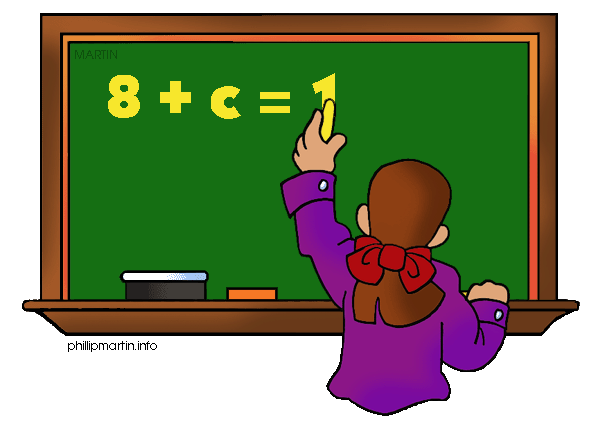 What we are learning about: Unit 1 Linear Equations and InequalitiesOne way you can help your student succeed in the unit is by discussing the lesson targets in the chart below.  When a lesson is completed, ask your student the following questions:What are the targets (goals) of the lesson?What new words and formulas did you learn?How can you apply the ideas of the lesson to your life?If you or your students have any questions about the unit or math class, feel free to contact me at hummelcl@qps.org or call 217-223-0373 Extension 1309TargetExamplesKey VocabularyWriting Verbal PhrasesChapter 1 Section 1Two more than a number is 24X+2=24Verbal PhraseWords on Chart that tell you the four operations-X, /, +, -Solving One Step EquationsChapter 1 Section 8X+5=8      -5  -5          X=3All operations, x, /, +, -EquationSolution of     equationFormulaSolving Two-step EquationsChapter 2 Section 1 and 2 2x + 3 = 9        -3 = -3      2x = 6        =         X = 3Two-step equationCoefficientAdditive inverseInverse operationSolving Multi step EquationsChapter 2 Section 32x+5x+3=317x+3=31-3     -37x=28÷7 ÷7X=4Like termsDistributive PropertyReciprocalInverse operationSolving Equations with Variables on Both sidesChapter 2 Section 45x+3=4x+8                   -4x     -4x                   1x+3= 8                         -3    -3                          X= 5Like termsInverse operationSolutionSolving Literal EquationsChapter 2 Section 5Solve for V2v+x=l-x    -x2v=l-x                      ÷2   ÷2                          V=(l-x)/2Literal equationInverse operationSolving One Step inequalitiesChapter 3 Section 2 and 3  x + 5 > 10     -5 > -5    X > 5All operations, x, / , +, -InequalitySolution of an InequalityGraphing solutionsQuotientProductSumDifferenceWord for inequality symbol-chart in notesOpen and closed circlesSolving Multi Step InequalitiesChapter 3 Section 4            5(b+6) < 5b +45            5b+30 < 5b + 45           -5b             -5b                   30<45All Real Numbers are SolutionsInequalitySolutionAll Real NumbersNo SolutionsDistributive PropertyLike TermsInverse Operation